В  связи с:________________________________________________________________________________-------------------------------------------------------------------------------------------------------------------Заполняется сотрудником ООО «ИнжиНэт+»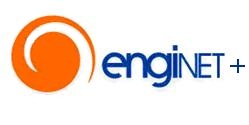 В Абонентскую Службу ООО "ИнжиНэт+"От   _____________________________________________Адрес  ___________________________________________Номер лицевого счета  __/__/__/__/__/Контактный телефон  __/__/__/__/__/__/__/__/__/__/__/__/ЗаявлениеПрошу Вас расторгнуть договор № __/__/__/__/__/__/__/__/__/__/__/ __/ __/                                                         от  "_____"___________________ 20____г.  на оказание телематических услуг связи                         с    "_____"___________________ 20____г.Причина расторжения:ПереездПереход к другому провайдеруДругое"____"______________20____г.ДатаПодписьФамилия И.О.Комментарий:_________________________________________________________________________________________________________________________________________________________________________________________________________________________________________________________________________________________________________________Комментарий:_________________________________________________________________________________________________________________________________________________________________________________________________________________________________________________________________________________________________________________Комментарий:_________________________________________________________________________________________________________________________________________________________________________________________________________________________________________________________________________________________________________________Комментарий:_________________________________________________________________________________________________________________________________________________________________________________________________________________________________________________________________________________________________________________Комментарий:_________________________________________________________________________________________________________________________________________________________________________________________________________________________________________________________________________________________________________________"____"______________20____г.ДатаПодписьФ.И.ОФ.И.О